                                                                                копия верна Л.Н.Мельникова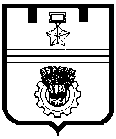 ВОЛГОГРАДСКая городская думаРЕШЕНИЕ400066, г. Волгоград, ул. Советская, 9                                                                       тел. (8442) 33-26-55, факс (8442) 55-17-13от 19.06.2013 № 78/2341О внесении изменения в Положение о комиссии по соблюдению требований к служебному поведению муниципальных служащих Волгоградской городской Думы и урегулированию конфликта интересов, утвержденное решением Волгоградской городской Думы от 07.09.2011 № 49/1503 «Об утверждении Положения о комиссии по соблюдению требований к служебному поведению муниципальных служащих Волгоградской городской Думы и урегулированию конфликта интересов» (в редакции решения Волгоградской городской Думы от 16.05.2012 № 61/1811)В соответствии с Федеральными законами от 06 октября 2003 г.                              № 131-ФЗ «Об общих принципах организации местного самоуправления в Российской Федерации» (в редакции на 07.05.2013), от 25 декабря 2008 г.               № 273-ФЗ «О противодействии коррупции» (в редакции на 07.05.2013),                     от 03 декабря 2012 г. № 230-ФЗ «О контроле за соответствием расходов лиц, замещающих государственные должности, и иных лиц их доходам», Указом Президента Российской Федерации от 02 апреля 2013 г. № 309 «О мерах по реализации отдельных положений Федерального закона «О противодей-                 ствии коррупции» (в редакции Указа Президента Российской Федерации                               от 06.06.2013 № 546), постановлением Волгоградского городского Совета народных депутатов от 26.09.1997 № 29/222 «Об утверждении Положения о статусе депутата Волгоградской городской Думы» (в редакции на 06.03.2013), руководствуясь статьями 24, 26 Устава города-героя Волгограда, Волгоградская городская ДумаРЕШИЛА:1. Внести изменение в Положение о комиссии по соблюдению требований к служебному поведению муниципальных служащих Волгоградской городской Думы и урегулированию конфликта интересов, утвержденное решением Волгоградской городской Думы от 07.09.2011 № 49/1503 «Об утверждении Положения о комиссии по соблюдению требований к служебному поведению муниципальных служащих Волгоградской городской Думы и урегулированию конфликта интересов» (в редакции решения Волгоградской городской Думы                от 16.05.2012 № 61/1811), дополнив в пункте 3.1 раздела 3 «Порядок работы комиссии» и пункте 4.3 раздела 4 «Решения, принимаемые комиссией» после слов «о доходах,» словом «расходах,».2. Опубликовать настоящее решение в официальных средствах массовой информации в установленном порядке.3. Настоящее решение вступает в силу со дня его принятия.4. Контроль за исполнением настоящего решения возложить на В.Д.Василькова – главу Волгограда.Исполняющий полномочияглавы Волгограда							          И.А.Соловьева